Purpose of the Award: The purpose of the award is to recognize members of the Radiation Effects Community who have had a sustained history of outstanding and innovative technical contributions and/or leadership contributions to the Radiation Effects Community but who may not have been honored by receiving other IEEE awards such as a Merit Award, the Shea Award, or an IEEE Medal. It is also the intent of the RESG to give special consideration for this award to members of the community who are IEEE/NPSS members.Basis of the Award:A.   A substantial, long-term history of technical contributions that have had major impact on the Radiation Effects Community.  Examples include: benchmark work that initiated major research and development activities or a major body of work that provided a solution to a widely recognized problem in radiation effects.B.   A demonstrated long-term history of outstanding and innovative leadership contributions in support of the Radiation Effects Community.  Examples include: initiation or development of innovative approaches for promoting cooperation and exchange of technical information among members or outstanding leadership in support of the professional development of the members of the Radiation Effects Community.Previous Award Recipients:Nomination Information:1.  Name of Person Proposed for the Award: 2.  Address: 3.  Education (Institution, Degree, Year Graduated):4.  Professional History (Approx. Year, Company Name, Position, and Responsibilities; Starting with Present Position):5.  Proposed Citation (25-35 words).  Please suggest an appropriate citation, such as: "For contributions to ...":6.  Justification.  Identify the most significant technical contribution and/or leadership contribution made by the individual and explain why.  Please refer to Basis of the Award for guidance.  Provide verifiable evidence of a history of accomplishments (limit 500 words). 7.  Additional Supporting Data.  Provide evidence of additional contributions made by the candidate that support the nomination (limit 500 words).Nominator:Name:	___________________________________		Signature	Printed Name:      	Date:       		IEEE Membership Number:       Address: Telephone:      First Endorsement:	Name:	___________________________________		Signature	Printed Name:      	Date:       		IEEE Membership Number:       Address:Telephone:      Second Endorsement:	Name:	___________________________________	Signature	Printed Name:      	Date:       		IEEE Membership Number:       Address:Telephone:      Return completed nomination form no later than January 29, 2020 email to:Kyle MillerBall Aerospacekbmiller@ball.comAN ELABORATE WRITEUP IS NOT NECESSARY.  The Radiation Effects Steering Group will make the final selection for this award, based on your nomination form and their personal knowledge of your candidate.  An electronic version of this form is available for downloading from http://www.nsrec.com/nominate.htm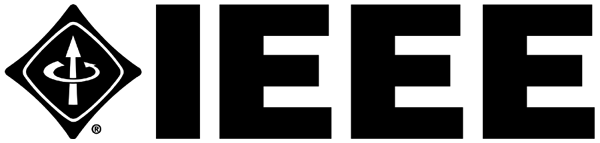 IEEE Nuclear and Plasma Sciences SocietyNOMINATION FORM FOR THE ANNUALRADIATION EFFECTS AWARD2019       Gary Lum2018	Rocky Koga2017	Ronald L. Pease2016	Jean-Luc Leray2015	Cheryl Marshall2014	Janet Barth2013	Dale G. Platteter2012	Dave Alexander2011	Lew Cohn2010 	Clive Dyer2009 	Nick van Vonno2008 	Mayrant Simons2007	Reno Harboe-Sorenson2006	Dennis Brown2005	Jean Gassiot2004	James L. Ramsey2003	Klaus G. Kerris2002	Kenneth F. Galloway2001	Andrew Holmes-Siedle2000	E.G. Stassinopoulos1999	James P. Raymond1998	Edward L. Petersen1997	Robert E. McCoskey1996	Robert S. Caldwell1995	Robert L. Gregory; Joseph Pinel1994	Itsu Arimura1993	William E. Price1992	Bobby Buchanan(No award presented) 1989	S. Clay Rogers1988	Edward Burke